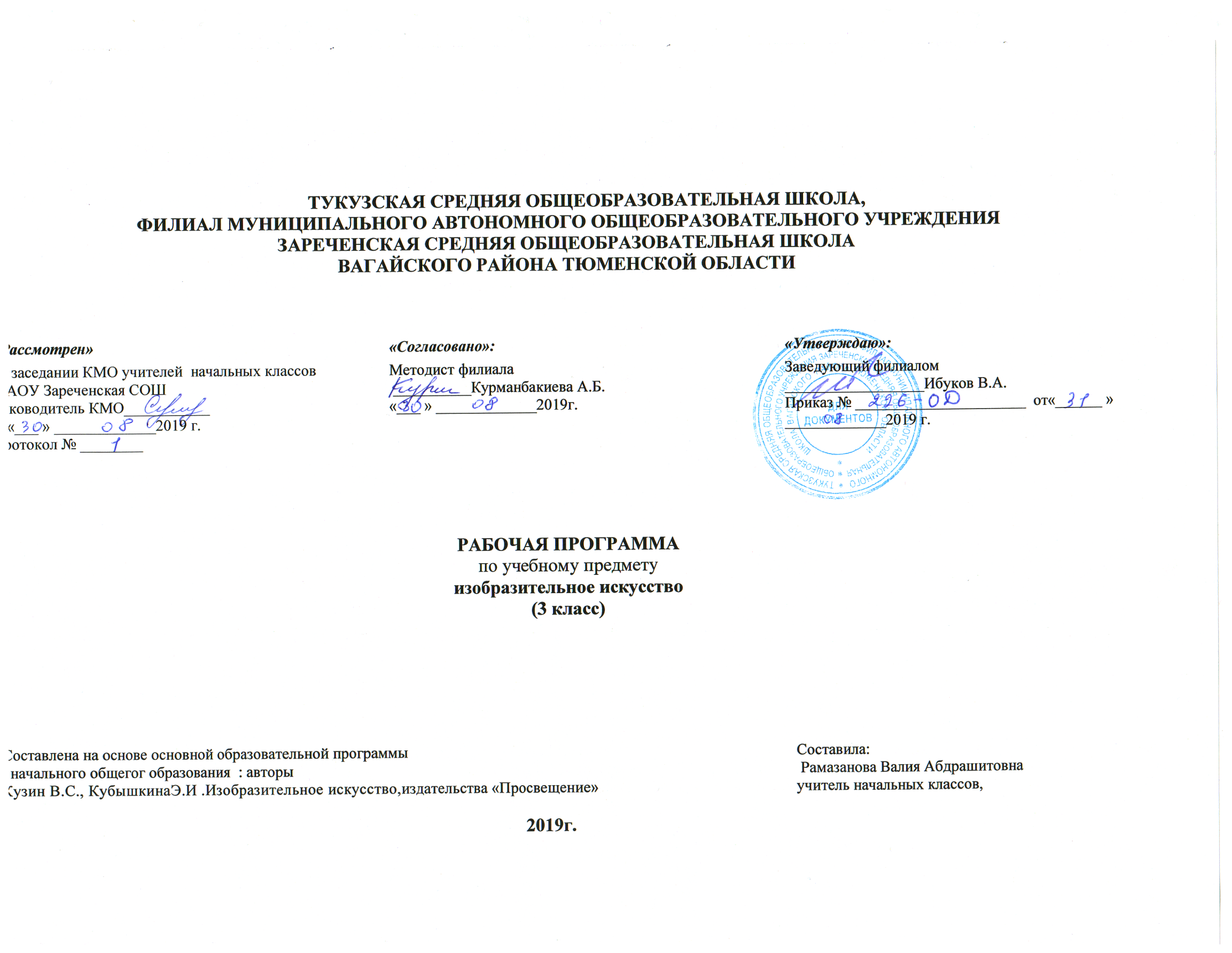 Планируемые предметные результаты: Обучающиеся к концу 3-го года обучения по курсу «Изобразительное искусство» должны получить простейшие сведения о композиции, цвете, рисунке, приѐмах декоративного изображения растительных форм и форм животного мира и усвоить: • понятия «набросок», «тѐплый цвет», «холодный цвет», «живопись», «графика», «архитектура»; • простейшие правила смешивания основных красок для получения более холодного и более тѐплого оттенков: красно-оранжевого; сине-зелѐного, сине-фиолетового красно-фиолетового; • доступные сведения о культуре и быте людей на примерах произведений известнейших центров народных художественных промыслов России (Жостово, Хохлома, Полхов-Майдан); • начальные сведения о декоративной росписи матрѐшек из Сергиева Посада, Семѐнова и Полхов-Майдана; Уметь: • выражать своѐ отношение к рассматриваемому произведению искусства (понравилась картина или нет, что конкретно понравилось, какие чувства вызывает картина) • чувствовать гармоничное сочетание цветов в окраске предметов, изящество их форм, очертаний; • сравнивать свой рисунок с изображаемым предметом, использовать линию симметрии в рисунках с натуры и узорах; • правильно определять и изображать форму предметов, их пропорции, конструктивное строение, цвет; • выделять интересное, наиболее впечатляющее в сюжете, подчѐркивать размером, цветом главное в рисунке; • соблюдать последовательность выполнения рисунка (построение, прорисовка, уточнение общих очертаний и форм); • чувствовать и определять холодные и тѐплые цвета; • выполнять эскизы оформления предметов на основе декоративного обобщения форм растительного и животного мира; • использовать особенности силуэта, ритма элементов в полосе, прямоугольнике, круге; • творчески применять простейшие приѐмы народной росписи: цветные круги, овалы, обработанные тѐмными и белыми штрихами, дужками, точками в изображении декоративных цветов и листьев; своеобразие приѐмов в изображении декоративных ягод, трав; • использовать силуэт и светлотный контраст для передачи «радостных» цветов в декоративной композиции; • расписывать готовые изделия согласно эскизу; • применять навыки декоративного оформления в аппликациях, плетении, вышивке, при изготовлении игрушек на уроках труда. Содержание учебного предметаВосприятие произведений искусства. Особенности художественного творчества: художник и зритель. Образная сущность искусства: художественный образ, его условность, передача общего через единичное. Отражение в произведениях пластических искусств общечеловеческих идей о нравственности и эстетике: отношение к природе, человеку и обществу. Фотография и произведение изобразительного искусства:сходство и различия. Человек, мир природы в реальной жизни: образ человека, природы в искусстве. Представления о богатстве и разнообразии художественной культуры (на примере культуры народов России). Выдающиеся представители изобразительного искусства народов России (по выбору). Ведущие художественные музеи России (ГТГ, Русский музей, Эрмитаж) и региональные музеи. Восприятие и эмоциональная оценка шедевров русского и мирового искусства. Представление о роли изобразительных (пластических) искусств в повседневной жизни человека, в организации его материального окружения.Рисунок. Материалы для рисунка: карандаш, ручка, фломастер, уголь, пастель, мелки и т. д. Приёмы работы с различными графическими материалами. Роль рисунка в искусстве: основная и вспомогательная. Красота и разнообразие природы, человека, зданий, предметов, выраженные средствами рисунка. Изображение деревьев, птиц, животных: общие и характерные черты.3 класс  (34 часа)Рисование  с натуры  (рисунок, живопись)  (10 ч)Рисование с натуры различных объектов действительности, простых по очертаниям и строению. Рисование домашних и диких животных, птиц, рыб, игрушек, цветов, предметов быта. Передача в рисунках пропорций, строения, очертания, общего пространственного расположения, цвета изображаемых объектов. Определение гармоничного сочетания цветов в окраске предметов, использование приемов «переход цвета в цвет» и «вливание цвета в цвет». Выполнение набросков по памяти и по представлению различных объектов действительности.Рисование на темы  (8 ч)Совершенствование умений выполнять рисунки композиций на темы окружающей жизни по памяти и по представлению. Иллюстрация как произведение художника. Передача в рисунках общего пространственного расположения объектов, их смысловой связи в сюжете и эмоционального отношения к изображаемым событиям.Декоративная работа (7 ч)	Знакомство с новыми видами народного декоративно-прикладного искусства: художественной росписью по металлу (Жостово) и по дереву (Хохлома), народной вышивкой, кружевом. Ознакомление с русской глиняной и деревянной игрушкой, современной технической и елочной игрушкой.В работе над эскизами учащиеся постепенно учатся понимать простейшую связь формы, материала и элементов украшения с практическим назначением предмета. У них начинает формироваться представление о том, что родная природа, близкая и известная им с детства (ягоды, цветы, листья, птицы), служит основой для творчества народного мастера. Природу он знает, любит и поэтизирует. Народное орнаментальное искусство отражает представление его создателей о прекрасном.Приобщение к изучению культуры и быта своего народа на примерах произведений известнейших центров народных художественных промыслов (Жостово, Хохлома, Вологда, Вятка).Лепка (3 ч)	Лепка сложных по форме листьев деревьев, фруктов, овощей, предметов быта, животных и птиц с натуры, по памяти или но представлению.Аппликация(2 ч)Составление простейших мозаичных панно из кусочков цветной бумаги на мотивы осенней, зимней и весенней природы, на сюжеты русских народных сказок, басен.Использование в аппликациях ритма (линейного, тонового, цветового), освещения, светотени.Беседы об изобразительном искусстве и красоте вокруг нас (4 час)  Календарно-тематическое планирование№УРОКАТемаКОЛ-ВОЧ.Дата по плануДата факт.Формыорганиз.(урок и еготипы)Предметные результатыУниверсальные учебные действия1.Как мы провели лето. Рисование по памяти и представлению. 102.09.2019Урок формирования первоначальных предметных навыков и УУД, овладения новыми предметными умениями Формирование графических умений и навыков в изображении предметов симметричной формы карандашом, акварельными красками Л. смыслообразование (установление учащимися связи между целью учебной деятельности и ее мотивом). Р. Способность принимать, сохранять цели и следовать им в УД. П. - поиск и выделение необходимой информации; применение методов информационного поиска. - умение осознанно и произвольно строить речевое высказывание в устной форме; - выбор наиболее эффективных способов решения задач в зависимости от конкретных условий; К. - умение с достаточно полнотой и точностью выражать свои мысли в соответствии с задачами и условиями коммуникации; владение монологической и диалогической  формами речи2.Рисование с натуры осенних листьев. Симметрия. 109.09Урок формирования первоначальных предметных навыков и УУД, овладения новыми предметными умениямиПередача пропорций, характерных особенностей формы, цвета. Л. смыслообразование (установление учащимися связи между целью учебной деятельности и ее мотивом). Р. Умение действовать по плану и планировать свою Д. П. - постановка и формулирование проблемы, - анализ объектов с целью выделения признаков (существенных, несущественных); К. -умение с достаточно полнотой и точностью выражать свои мысли в соответствии с задачами и условиями ком 3Рисование с натуры осенних цветов. 216.09 .Урок применения предметныхЗУНов и УУД Нахождение темных и светлых оттенков, основных и дополнительных цветов, приемы работы акварелью Р. - Способность принимать, сохранять цели и следовать им в УД. - Умение действовать по плану и планировать свою Д. П. - анализ объектов с целью выделения признаков (существенных, несущественных); - знаково-символические - преобразование модели с целью выявления общих законов, определяющих данную предметную область; К. с достаточно полнотой и точностью выражать свои мысли в соответствии с задачами и условиями коммуникации 4-5Русская матрешка. Декоративное рисование 2 23.09Уроки применения предметныхЗУНов и УУДРисование кистью декоративных цветов, листьев, ягод на основе вариаций народных приемов и самостоятельного применения новых приемов.Л. смыслообразование (установление учащимися связи между целью учебной деятельности и ее мотивом). Р. Умение действовать по плану и планировать свою Д. - Умение различать объективную трудность и субъективную сложность задачи. П. - поиск и выделение необходимой информации; - синтез как составление целого из частей, в том числе самостоятельно достраивая, восполняя недостающие компоненты; - анализ объектов с целью выделения признаков (существенных, несущественных); К. умение договариваться, находить общее решение6.Выполнение набросков с натуры фруктов т овощей. 1.30.09..Урок примененияПредметныхЗУНов и УУДЧувство композиции при размещении двух предметов на листе бумаги; Формирование графических навыков. Р. -самостоятельно адекватно оценивать правильность выполнения рисунка в соответствии с образцом и вносить необходимые коррективы в исполнение, как по ходу его реализации, так и в конце действия. П. - постановка и формулирование проблемы, - самостоятельное создание алгоритмов деятельности при решении проблем творческого и поискового характера; - Выбор наиболее эффективных способов решения задачи; К. умение договариваться, находить общее решение 7.Иллюстрирование сказки с элементами осени -«Репка"107.10Урок примененияПредметныхЗУНов и УУДФормирование графических умений и навыков в изображении предметов симметричнойформы карандашом, акварельными красками Л. нравственно-этическая ориентация. Р. - Способность принимать, сохранять цели и следовать им в УД. П. - анализ объектов с целью выделения признаков(существенных, несущественных) - построение логической цепи рассуждений, - самостоятельное создание алгоритмов деятельности при решении проблем творческого и поискового характера; К. - постановка вопросов – инициативное сотрудничество в поиске и сборе информации; - умение с достаточно полнотой и точностью выражать свои мысли в соответствии с задачами и условиями коммуникации; владение монологической и диалогической 8-9Иллюстрирование «Сказки о царе Салтане» А.С. Пушкин. 214.10. 21.10.Урок примененияПредметныхЗУНов и УУДЭстетическое восприятие произведений изобразительного искусства на сказочные мотивы; формирование умения выделять главное в рисунке Л. смыслообразование (установление учащимися связи между целью учебной деятельности и ее мотивом). Р. - Способность принимать, сохранять цели и следовать им в УД. - Умение действовать по плану и планировать свою Д. - оценивать собственную худо-жественную деятельность. П. - самостоятельное создание алгоритмов деятельности при решении проблем творческого и поискового характера 10«Золотая рыбка» Рисование с натуры. 1 11.11.Урок применения предметныхЗУНов и УУД Эстетическое восприятие произведений изобразительного искусства на сказочные мотивы; формирование умения выделять главное в рисункеЛ. самоопределение (система оценок и представлений о своем месте в мире и в отношениях с другими людьми), Р. Способность принимать, сохранять цели и следовать им в УД. П. - самостоятельное создание алгоритмов деятельности при решении проблем творческого и поискового характера; К. - постановка вопросов – инициативное сотрудничество в поиске и сборе информации; 11-12В сказочном подводном царстве. Тематическое рисование. 218.1125.11Урок формированияпервоначальныхпредметных  навыков и УУД иовладения новыми предметными умениями.Развитие наблюдательности, художественного вкуса, умение видеть красоту, пластичность форм. Л. смыслообразование (установление учащимися связи между целью учебной деятельности и ее мотивом). Р. - Способность принимать, сохранять цели и следовать им в УД. - Умение действовать по плану и планировать свою Д. - оценивать собственную худо-жественную деятельность. П. - знаково-символические - моделирование – преобразование объекта из чувственной формы в модель, где выделены существенные характеристики объекта; - самостоятельное создание алгоритмов деятельности при решении проблем творческого и поискового характера; 13Сказочный букет. Эскиз росписи подноса. 202.12Урок формированияпервоначальныхпредметных  навыков и УУД иовладения новыми предметными умениями.Активизация творческого воображения, формирование представлений о ритме и композиции декоративных элементов в круге. Л. смыслообразование (установление учащимися связи между целью учебной деятельности и ее мотивом). Р. Умение различать объективную трудность и субъективную сложность задачи. П. - поиск и выделение необходимой информации; - Анализ объектов с целью выделения признаков; - Синтез; - самостоятельное создание алгоритмов деятельности при решении проблем творческого и поискового характера; К. инициативное сотрудничество в поиске и сборе информации. владение монологической и диалогической формами речи. 14Готовим наряд для сказочной  елки.109.12Урок применения предметныхЗУНов и УУДРазвитие творческой активности, активизация умений и навыков кистевой росписи на основе ознакомления с народными узорами для нового решения Л. нравственно-этическая ориентация. Р. Способность принимать, сохранять цели и следовать им в УД. Умение действовать по плану и планировать свою Д. П. - постановка и формулирование проблемы; - выбор наиболее эффективных способов решения задач в зависимости от конкретных условий; 15Раскрашивание новогодних игрушек. 116.12Урок применения предметныхЗУНов и УУДФормирование умений и навыков соотносить роспись с формой предмета Л. нравственно-этическая ориентация. Р. Умение контролировать процесс и результаты УД. Умение адекватно воспринимать оценки и отметки. П. - знаково-символические - моделирование – преобразование объекта из чувственной формы в модель, где выделены существенные характеристики объекта; К. умение договариваться, находить общее решение 16Урок-выставка123.12Урок решения практических и проектных задач Активизация творчества учащихся Л. смыслообразование (установление учащимися связи между целью учебной деятельности и ее мотивом). Р. Умение контролировать процесс и результаты УД. П. - подведение под понятия, выведение следствий; - установление причинно-следственных связей, - самостоятельное создание алгоритмов деятельности при решении проблем творческого и поискового характера; К. - умение с достаточно полнотой и точностью выражать свои мысли в соответствии с задачами и условиями коммуникации. 17Орудие труда человека. 120.01.Урок применения предметныхЗУНов и УУД Формирование графического умения рисования с натуры орудий труда простой формы. Р. - Умение различать объективную трудность и субъективную сложность задачи. - Умение действовать по плану и планировать свою Д. П. - анализ объектов с целью выделения признаков (существенных, несущественных) - построение логической цепи рассуждений, - самостоятельное создание алгоритмов деятельности при решении проблем творческого и поискового характера; К. - умение с достаточно полнотой и точностью выражать свои мысли в соответствии с задачами и условиями  коммуникации.18Автомобиль. Тематическое рисование. 127.01Урок формированияпервоначальныхпредметных  навыков и УУД иовладения новыми предметными умениями.Изображение фигуры человека. Передача в рисунках примет зимнего пейзажа. Л. самоопределение (система оценок и представлений о себе, своих качествах и возможностях, своем месте в мире и в отношениях с другими людьми), П. - самостоятельное создание алгоритмов деятельности при решении проблем творческого и поискового характера; К. согласование усилий по достижению общей цели, предпосылкой для этого служит ориентация на партнера по деятельности19Городские и сельские стройки. Рисование по памяти и представлению. 103.02Урок применения предметныхЗУНов и УУД Знакомство с историческими и архитектурными памятниками; формирование навыков последовательной работы над тематическим  рисункомР. -самостоятельно адекватно оценивать правильность выполнения рисунка в соответствии с образцом и вносить необходимые коррективы в исполнение, как по ходу его реализации, так и в конце действия. 20Весѐлые игрушки. Декоративное рисование 110.02Урок применения предметныхЗУНов и УУД Бережное отношение к народным традициям. Богородская игрушка Л. нравственно-этическая ориентация. Р. - Способность принимать, сохранять цели и следовать им в УД. П. - анализ объектов с целью выделения признаков (существенных, несущественных) - построение логической цепи рассуждений, - самостоятельное создание алгоритмов деятельности при решении проблем творческого и поискового характера; К. - постановка вопросов – инициативное сотрудничество в поиске и сборе информации; - умение с достаточно полнотой и точностью выражать свои мысли в соответствии с задачами и условиями коммуникации; владение монологической и диалогической  формами речи.21Весѐлые игрушки. Декоративное рисование 117.02Урок повторения предметныхЗУНов или закрепление Расширение и углубление представлений учащихся о видах современного декоративно – прикладного искусства Л. нравственно-этическая ориентация. Р. - Способность принимать, сохранять цели и следовать им в УД. П. - самостоятельное создание алгоритмов деятельности при решении проблем творческого и поискового характера; К. - постановка вопросов – инициативное сотрудничество в поиске и сборе информации; - умение с достаточно полнотой и точностью выражать свои мысли в соответствии с задачами и условиями коммуникации; владение монологической и диалогической формами речи22Выполнение эскизов хохломской росписи. 102.03Урок решения практических и проектных задач Углубление представлений о связи орнаментальной композиции с природой родной земли. Л. смыслообразование (установление учащимися связи между целью учебной деятельности и ее мотивом). Р. Умение различать объективную трудность и субъективную сложность задачи. П. - поиск и выделение необходимой информации; - Анализ объектов с целью выделения признаков; - Синтез; - самостоятельное создание алгоритмов деятельности при решении проблем творческого и поискового характера; К. инициативное сотрудничество в поиске и сборе инфомации23Составление праздничного узора из яблок, веток, листьев в квадрате. 116.03 .Урок применения предметныхЗУНов и УУД Формирование приемов рисования кистью приемов орнаментальных мотивов Р. - Умение различать объективную трудность и субъективную сложность задачи. - Умение взаимодействовать в УД. П. - анализ объектов с целью выделения признаков (существенных, несущественных) - построение логической цепи рассуждений, - самостоятельное создание алгоритмов деятельности при решении проблем творческого и поискового характера; К. - умение с достаточно полнотой и точностью выражать свои мысли в соответствии с задачами и условиями  коммуникации24Домашние животные в жизни людей. Рисование по памяти. 130.03.Урок применения предметныхЗУНов и УУД Развитие наблюдательности, художественного вкуса, умение видеть красоту, пластичность форм. Р. - Умение различать объективную трудность и субъективную сложность задачи. - Умение взаимодействовать в УД. П. - синтез как составление целого из частей, в том числе самостоятельно достраивая, восполняя недостающие компоненты; - выбор оснований и критериев для сравнения, сериации, классификации объектов; - самостоятельное создание алгоритмов деятельности при решении проблем творческого и поискового характера; К. - умение с достаточно полнотой и точностью выражать свои мысли в соответствии с задачами и условиями коммуникации25-26Иллюстрирование стихотворения Н.Некрасова «Дедушка Мазай и зайцы106.04Урок примененияПредметныхЗУНов и УУДЗнакомство с понятием «пейзаж», формирование умений использовать сюжет как средство художественной выразительности. Р. -самостоятельно адекватно оценивать правильность выполнения рисунка в соответствии с образцом и вносить необходимые коррективы в исполнение, как по ходу его реализации, так и в конце действия. П. - анализ объектов с целью выделения признаков (существенных, несущественных) - построение логической цепи рассуждений, К. - умение с достаточно полнотой и точностью выражать свои мысли в соответствии с задачами и условиями  коммуникации27Полет на другую планету. Рисование на тему. 113.04.Урок примененияПредметныхЗУНов и УУДРабота над тематическим рисунком. Л. нравственно-этическая ориентация. Р. - Умение различать объективную трудность и субъективную сложность задачи. - Умение взаимодействовать в УД. П. - анализ объектов с целью выделения признаков (существенных, несущественных) - построение логической цепи рассуждений, - самостоятельное создание алгоритмов деятельности при решении проблем творческого и поискового характера; К. - умение с достаточно полнотой и точностью выражать свои мысли в соответствии с задачами и условиями  коммуникации28Рисование с натуры ветки вербы. 120.04Урок решения практических и проектных задач Совершенствование графических и живописных умений Л. нравственно-этическая ориентация. Р. Умение контролировать процесс и результаты УД.Умение адекватно воспринимать оценки и отметки. П. - знаково-символические - моделирование – преобразование объекта из чувственной формы в модель, где выделены существенные характеристики объекта; К. умение договариваться, находить общее решение. 29-30Праздничный салют. «Славься, Отечество наше свободное» Рисование на тему. 127.04Урок решения практических и проектных задач Формирование умений выбирать формат рисунка в зависимости от замысла Л. нравственно-этическая ориентация. Р. Умение контролировать процесс и результаты УД.Умение адекватно воспринимать оценки и отметки. П. - знаково-символические - моделирование – преобразование объекта из чувственной формы в модель, где выделены существенные характеристики объекта; - самостоятельное создание алгоритмов деятельности при решении проблем творческого и поискового характера; К. умение договариваться, находить общее решение 31Беседа «Весна в произведениях русских художников» 104.05.Урок применения предметныхЗУНов и УУД Формирование умений выбирать формат рисунка в зависимости от замысла Л. нравственно-этическая ориентация. Р. - Способность принимать, сохранять цели и следовать им в УД. Умение действовать по плану и планировать свою Д. П. - анализ объектов с целью выделения признаков (существенных, несущественных) - построение логической цепи рассуждений, - самостоятельное создание алгоритмов деятельности при решении проблем творческого и поискового характера; - преобразование объекта из чувственной формы в модель, где выделены существенные характеристики объекта; К. - постановка вопросов – инициативное сотрудничество в32Рисование на тему «Спорт» 111.05.Урок применения предметныхЗУНов и УУДРабота над тематическим рисунком Л. нравственно-этическая ориентация. Р. - Способность принимать, сохранять цели и следовать им в УД. Умение действовать по плану и планировать свою Д. П. - анализ объектов с целью выделения признаков (существенных, несущественных) - построение логической цепи рассуждений, - самостоятельное создание алгоритмов деятельности при решении проблем творческого и поискового характера; - преобразование объекта из чувственной формы в модель, где выделены существенные характеристики объекта; К. - постановка вопросов – инициативное сотрудничество 33-34«Пусть всегда будет солнце» рисование на тему. 218.0525.05..Урок решения практических и проектных задач Работа над тематическим рисунком. Л. нравственно-этическая ориентация. Р. - Способность принимать, сохранять цели и следовать им в УД. Умение действовать по плану и планировать свою Д. 